TITLE OF PAPERAuthor’s Name (Surname with Initials)University/ InstituteE Mail and Contact DetailsABSTRACTAn abstract is a single paragraph, without indentation, that summarizes the key points of the manuscript in 150 to 250 words.    Keywords: Maximum 8 words Themes: 
BiographyPlease send your biography together with the abstract using following format:Full name: Affiliation: Country: Biography (word count should not exceed 200 words)Contact information (Address, contact/mobile number, email address, & LinkedIn account)Category: (Speaker presentation/ Poster presentation) - Name for the Certificate:--------------------------------------------------------------------------------------------------Example Biography:Paul Jonathan 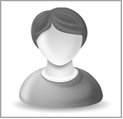 Dean, Faculty of Marketing Management,University of Wales Institute, Cardiff,United KingdomBiography: (Only 50 words)Since joining the University of Wales Cardiff, Jonathan has been involved with studies related to tourism related challengers and strategies in small Islands. Before joining University, Johnathan worked at a Research company as a senior researcher. Since 2011 Jonathan worked as a dean of Faculty of Marketing Management.Contact Information:Faculty of Marketing Management,University of Wales Institute Cardiff,No 10, Abbots RoadWales,United KingdomE6 1lfTel: +442078564753Email: paul@leapbis.infoTwitter: @paulLinkedIn: https://www.linkedin.com/in/paulCategory: Oral Presentation Name for the Certificate: Paul Jonathan